Criteri sostituzione docenti temporaneamente assentiApprovazione Collegio Docenti con delibera n. 49 del 27/09/2021Per la sostituzione dei docenti assenti per brevi periodi saranno rispettati i seguenti criteri:1 - insegnanti tenuti a recuperare permessi 2 – insegnanti che nelle loro ore non hanno la classe presente a scuola3 – insegnanti di potenziamento a disposizione (x sostituzioni fino a 10 gg)4 – insegnanti di posto comune in compresenza5 – insegnanti di  sostegno in assenza di alunno6 – insegnanti disponibili a prestare ore eccedenti l’orario di servizio7- a emergenza sanitaria conclusa, in casi eccezionali e quando non risultano possibili altre modalità, suddivisione degli alunniLe sostituzioni dovranno essere assegnate nel seguente ordine di preferenza:docente della stessa disciplina del docente assentedocente di classedocente del plessoPer la SCUOLA DELL’INFANZIA  in assenza di un docente, al fine di garantire il regolare andamento del servizio, si applicherà la seguente disciplina: in assenza a qualsiasi titolo di un determinato docente che svolge servizio antimeridiano, le insegnanti delle sezioni effettuano un cambio di turno il primo giorno, al fine di assicurare la copertura del servizio fino all’arrivo del docente supplente; disponibilità ad effettuare ore aggiuntive nel proprio plesso;disponibilità ad effettuare  ore aggiuntive in plessi vicini; nomina del supplente dal 2° giorno. IL DIRIGENTE SCOLASTICOProf.ssa Di Blasio Agnese(Firma autografa sostituita da indicazioni a mezzo stampa, ai sensi dell’art. 3 comma 2, D.Lgs. n. 39/1993)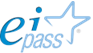 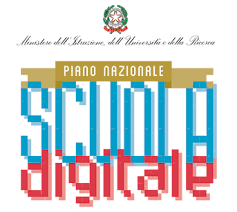 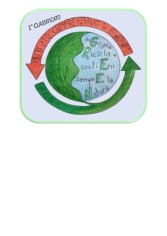 ISTITUTO COMPRENSIVO STATALEdi Scuola dell’Infanzia, Primaria e Secondaria di I°  Grado “G. BARONE” - 86011 BARANELLO (CB) Via V. Niro n. 34  – Tel 0874460400 -   Fax 08741861528 C.F. 80001240706  C.M. CBIC827007 Codice IPA Fatturazione Elettronica: UFDCD1 e-mail – cbic827007@istruzione.it   e-mail  pec – CBIC827007@PEC.ISTRUZIONE.ITwww.istitutocomprensivobaranello.edu.itComuni: BARANELLO – BUSSO – CASTROPIGNANO – FOSSALTO – TORELLA DEL SANNIO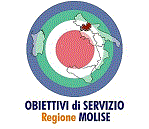 